
KERKLIKE VOORSTELLINGSBRIEF 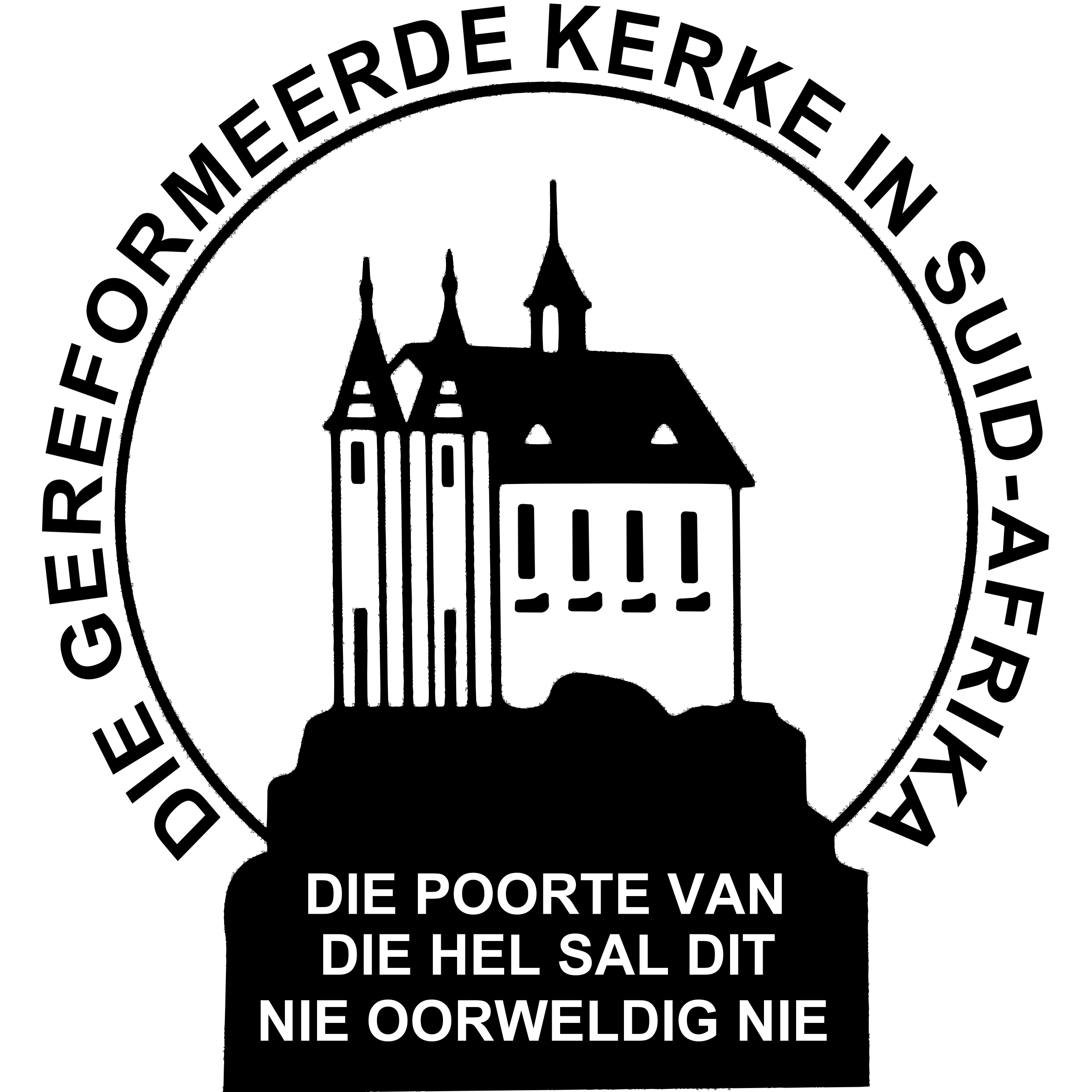 Datum:______________________ Die Kerkraad van die Gereformeerde Kerk ______________________________ in Suid-Afrika verklaar hiermee dat: _____________________________________	gebore	_____________________ _____________________________________	gebore	_____________________ (‘n) belydende lidmaat (e) van hierdie gemeente is en toegelaat word om deel te neem aan die Here se Sakramente (Doop en Nagmaal), en dat _____________________________________	gebore_______________________ _____________________________________	gebore	_____________________ _____________________________________	gebore_______________________ _____________________________________	gebore	_____________________ (‘n) dooplidmaat(e) van hierdie gemeente is. Oor die leer en lewe van die lidmaat(e) word soos volg getuig: __________________________________________________________________ Genoemde Kerkraad versoek enige kerkgemeenskap wat die Heilige Skrif, naamlik die Bybel, as Woord van God aanvaar en die sakramente in lyn met die instelling van Jesus Christus bedien en kerklike tug toepas, om bogenoemde lidmaat/lidmate in hul gemeenskap te aanvaar. Die Gereformeerde Kerke in Suid-Afrika bely die volgende: Die Apostoliese Geloofs-belydenis, Die Geloofsbelydenis van Nicea, Die Geloofsbelydenis van Atanasius, Die Nederlandse Geloofsbelydenis, Die Heidelbergse Kategismus en die Dordtse Leerreëls. Namens die genoemde Kerkraad ---------------------------------	-------------------------------------- VOORSITTER	SKRIBA Konsepvorm vir 'n voorstellingsbrief: Opmerkings op rugkant Praktiese rigtingwysers vir lidmaat(e): Geliefde __________________________________       As gelowige kind(ers) van die Here het u die verantwoordelikheid om by 'n plaaslike Christelike gemeenskap in te skakel.       Ten einde u verantwoordelikheid te kan uitoefen, wys ons u op ons belydenis in artikel 29 van die Nederlandse Geloofsbelydenis. Hierin verwoord ons – vanuit die Skrif – die drie kenmerke waarvolgens ons enige Christelike gemeenskap kan beoordeel ten einde te bepaal of dit 'n ware kerk is al dan nie.       Wanneer u bepaal by watter Christelike gemeenskap u wil inskakel, kan u hierdie voorstellingsbrief gebruik om u bekend te stel.       Indien die situasie egter sodanig is dat u van mening is dat u nie met verantwoording teenoor die Here by enige Christelike gemeenskap kan inskakel nie, moet u asseblief binne drie maande, met ander woorde voor ________________________, kontak opneem met hierdie Kerkraad. Sodoende kan alternatiewe reëlings getref word om u bediening en versorging voort te sit.       As kontakpunt vir die Kerkraad geld: 	Naam:	______________________________ 	Posadres:	______________________________ 		______________________________ 	E-posadres:	______________________________       In die tydperk totdat u gevestig raak, is u welkom om te eniger tyd ook met bostaande persoon kontak te maak om u by te staan. 